Міністерство освіти і науки УкраїниНаціональний технічний університет«Дніпровська політехніка»Кафедра туризму та економіки підприємстваРОБОЧА ПРОГРАМА НАВЧАЛЬНОЇ ДИСЦИПЛІНИ«Організація екскурсійної діяльності» Викладач: доц. Бондаренко Людмила Анатоліївна Пролонговано: на 20__/20__ н.р. __________(___________) «__»___ 20__р.                                              (підпис, ПІБ, дата)                           на 20__/20__ н.р. __________(___________) «__»___ 20__р.                                         (підпис, ПІБ, дата)ДніпроНТУ «ДП»2021Робоча програма навчальної дисципліни «Організація екскурсійної діяльності» для бакалаврів освітньо-професійної програми «Туризм» спеціальності 242 Туризм / Нац. техн. ун-т. «Дніпровська політехніка», каф. туризму та економіки підприємства. – Д.: НТУ «ДП», 2021. – 15 с. Розробники- Бондаренко Л.А. – кандидат економічних наук, доцент кафедри туризму та економіки підприємства.Робоча програма регламентує:– мету дисципліни;– дисциплінарні результати навчання, сформовані на основі трансформації очікуваних результатів навчання освітньої програми;– базові дисципліни;– обсяг і розподіл за формами організації освітнього процесу та видами навчальних занять;– програму дисципліни (тематичний план за видами навчальних занять);– алгоритм оцінювання рівня досягнення дисциплінарних результатів навчання (шкали, засоби, процедури та критерії оцінювання);– інструменти, обладнання та програмне забезпечення;– рекомендовані джерела інформації.Робоча програма призначена для реалізації компетентнісного підходу під час планування освітнього процесу, викладання дисципліни, підготовки студентів до контрольних заходів, контролю провадження освітньої діяльності, внутрішнього та зовнішнього контролю забезпечення якості вищої освіти, акредитації освітніх програм у межах спеціальності.Погоджено рішенням науково-методичної комісії спеціальності 242 Туризм (протокол № 3 від 02.07.2021 р.).ЗМІСТ1. МЕТА НАВЧАЛЬНОЇ ДИЦИПЛІНИ	42. ОЧІКУВАНІ ДИСЦИПЛІНАРНІ РЕЗУЛЬТАТИ НАВЧАННЯ	43. БАЗОВІ ДИСЦИПЛІНИ	54. ОБСЯГ І РОЗПОДІЛ ЗА ФОРМАМИ ОРГАНІЗАЦІЇ ОСВІТНЬОГО ПРОЦЕСУ ТА ВИДАМИ НАВЧАЛЬНИХ ЗАНЯТЬ	55. ПРОГРАМА ДИСЦИПЛІНИ ЗА ВИДАМИ НАВЧАЛЬНИХ ЗАНЯТЬ	56. ОЦІНЮВАННЯ РЕЗУЛЬТАТІВ НАВЧАННЯ	86.1 Шкали	86.2 Засоби та процедури	96.3 Критерії	107. ІНСТРУМЕНТИ, ОБЛАДНАННЯ ТА ПРОГРАМНЕ ЗАБЕЗПЕЧЕННЯ	148. РЕКОМЕНДОВАНІ ДЖЕРЕЛА ІНФОРМАЦІЇ	141. МЕТА НАВЧАЛЬНОЇ ДИЦИПЛІНИРобоча програма вибіркової дисципліни складена з врахуванням освітньо-професійної програми «Туризм» Національного технічного університету «Дніпровська політехніка» спеціальності 242 Туризм для студентів 2021 року вступу.Мета дисципліни «Організація екскурсійної діяльності» є формування у студентів теоретичних, професійних знань і практичних навичок, що дають їм змогу самостійно організовувати й планувати екскурсійну діяльність; розробляти й проводити екскурсії; здійснювати екскурсійне обслуговування.2. ОЧІКУВАНІ ДИСЦИПЛІНАРНІ РЕЗУЛЬТАТИ НАВЧАННЯ3. БАЗОВІ ДИСЦИПЛІНИ4. ОБСЯГ І РОЗПОДІЛ ЗА ФОРМАМИ ОРГАНІЗАЦІЇ ОСВІТНЬОГО ПРОЦЕСУ ТА ВИДАМИ НАВЧАЛЬНИХ ЗАНЯТЬ5. ПРОГРАМА ДИСЦИПЛІНИ ЗА ВИДАМИ НАВЧАЛЬНИХ ЗАНЯТЬ6 ОЦІНЮВАННЯ РЕЗУЛЬТАТІВ НАВЧАННЯСертифікація досягнень студентів здійснюється за допомогою прозорих процедур, що ґрунтуються на об’єктивних критеріях відповідно до Положення університету «Про оцінювання результатів навчання здобувачів вищої освіти».Досягнутий рівень компетентностей відносно очікуваних, що ідентифікований під час контрольних заходів, відображає реальний результат навчання студента за дисципліною.6.1 ШкалиОцінювання навчальних досягнень студентів НТУ «ДП» здійснюється за рейтинговою (100-бальною) та інституційною шкалами. Остання необхідна (за офіційною відсутністю національної шкали) для конвертації (переведення) оцінок мобільних студентів.Шкали оцінювання навчальних досягнень студентів НТУ «ДП»Кредити навчальної дисципліни зараховується, якщо студент отримав підсумкову оцінку не менше 60-ти балів. Нижча оцінка вважається академічною заборгованістю, що підлягає ліквідації відповідно до Положення про організацію освітнього процесу НТУ «ДП».6.2 Засоби та процедуриЗміст засобів діагностики спрямовано на контроль рівня сформованості знань, умінь, комунікації, автономності та відповідальності студента за вимогами НРК до 6-го кваліфікаційного рівня під час демонстрації регламентованих робочою програмою результатів навчання.Студент на контрольних заходах має виконувати завдання, орієнтовані виключно на демонстрацію дисциплінарних результатів навчання (розділ 2).Засоби діагностики, що надаються студентам на контрольних заходах у вигляді завдань для поточного та підсумкового контролю, формуються шляхом конкретизації вихідних даних та способу демонстрації дисциплінарних результатів навчання.Засоби діагностики (контрольні завдання) для поточного та підсумкового контролю дисципліни затверджуються кафедрою. Види засобів діагностики та процедур оцінювання для поточного та підсумкового контролю дисципліни подано нижче. Під час поточного контролю лекційні заняття оцінюються шляхом визначення якості виконання контрольних конкретизованих завдань. Практичні заняття оцінюються якістю виконання індивідуального завдання.Якщо зміст певного виду занять підпорядковано декільком складовим, то інтегральне значення оцінки може визначатися з урахуванням вагових коефіцієнтів, що встановлюються викладачем.За наявності рівня результатів поточних контролів з усіх видів навчальних занять не менше 60 балів, підсумковий контроль здійснюється без участі студента шляхом визначення середньозваженого значення поточних оцінок.Незалежно від результатів поточного контролю кожен студент під час заліку має право виконувати ККР, яка містить завдання, що охоплюють ключові дисциплінарні результати навчання.Кількість конкретизованих завдань ККР повинна відповідати відведеному часу на виконання. Кількість варіантів ККР має забезпечити індивідуалізацію завдання.Засоби діагностики та процедури оцінюванняЗначення оцінки за виконання ККР визначається середньою оцінкою складових (конкретизованих завдань) і є остаточним.Інтегральне значення оцінки виконання ККР може визначатися з урахуванням вагових коефіцієнтів, що встановлюється кафедрою для кожної складової опису кваліфікаційного рівня НРК.6.3 КритеріїРеальні результати навчання студента ідентифікуються та вимірюються відносно очікуваних під час контрольних заходів за допомогою критеріїв, що описують дії студента для демонстрації досягнення результатів навчання.Для оцінювання виконання контрольних завдань під час поточного контролю лекційних і практичних занять в якості критерія використовується коефіцієнт засвоєння, що автоматично адаптує показник оцінки до рейтингової шкали:Оi = 100 a/m,де a – число правильних відповідей або виконаних суттєвих операцій відповідно до еталону рішення; m – загальна кількість запитань або суттєвих операцій еталону.Індивідуальні завдання та комплексні контрольні роботи оцінюються експертно за допомогою критеріїв, що характеризують співвідношення вимог до рівня компетентностей і показників оцінки за рейтинговою шкалою.Зміст критеріїв спирається на компетентністні характеристики, визначені НРК для бакалаврського рівня вищої освіти (подано нижче).Загальні критерії досягнення результатів навчання для 6-го кваліфікаційного рівня за НРК (бакалавр)7. ІНСТРУМЕНТИ, ОБЛАДНАННЯ ТА ПРОГРАМНЕ ЗАБЕЗПЕЧЕННЯВикористовуюється мультимедійне обладнання та  інші технічні засоби навчання, дистанційна платформа Moodlе.8 РЕКОМЕНДОВАНІ ДЖЕРЕЛА ІНФОРМАЦІЇЗакон України «Про внесення змін до Закону України «Про туризм» від 18 листопада 2003 року № 1282-IV//Урядовий кур'єр. – 2003. – 26 листопада 2003 р.Положення про порядок видачі дозволів на право здійснення туристичного супроводу фахівцям туристичного супроводу: Наказ № 83 Державної туристичної адміністрації України від 24 вересня 2004 р. // Офіційний вісник України. – 2004. – № 42.Бабарицька, В. К. Екскурсознавство і музеєзнавство [Текст] : навч. посібник / В. К. Бабарицька, А. Я. Короткова, О. Ю. Малиновська. – 2- ге вид., переробл. та доповн. – К. : Альтерпрес, 2012.Галасюк, С. С. Організація туристичних подорожей та екскурсійної діяльності [Текст]: навч. посібник / С. С. Галасюк, С. Г. Нездоймінов. – К. : Центр учб. л-ри, 2013. – 178 с.Герасименко В. Г., Замкова А. В. Організація транспортних подорожей і перевезень туристів. Навчальний посібник — Харків: Бурун Книга, 2011.— 112 с.Історія екскурсійної діяльності в Україні [Текст] : навч. Посібник / В. К. Федорченко, О.М. Костюкова, Т.А. Дьорова, [та ін.]. – К. : Кондор, 2010. – 166 с.Кифяк, В. Ф. Організація туризму [Текст] : навч. посібник / В. Ф. Кифяк. – Чернівці : Книги-XXI, 2008. – 344 с.Організація туризму: підручник / І.М. Писаревський, С.О. Погасій, М.М. Поколодна та ін.; за ред. І.М. Писаревського. – Х.: ХНАМГ, 2008. – 541 с.Правове регулювання туристської діяльності: Навчальний посібник (для студентів, які навчаються за напрямом підготовки «Туризм»). / Автор: Т.А.Коляда. - Харків: ХНАМГ, 2008. - 182 с.Щодо організації екскурсійних поїздок [Текст] / Міністерство освіти і науки України // Освіта України. – 18/05/2010. – С.1, 4, 6, 7.Кифяк В.Ф. Організація туризму: навч. посіб. / В.Ф. Кифяк. – Чернівці : Книги-XXI, 2008. – 344 с.Про туризм. Закон України // Відомості Верховної Ради України (ВВР) – 1995. – №31. – С. 241.ІНФОРМАЦІЙНІ РЕСУРСИ	1. Національна бібліотека ім. В.І. Вернадського [Електронний ресурс]. – Режим доступу: http://www.nbuv.gov.ua/.	2. Основи туризму – навчальний онлайн-курс академії національної туристичної організації України [Електронний ресурс]. – Режим доступу: https://courses.prometheus.org.ua/courses/course-v1:Prometheus+TOUR101+2021_T1_1/about	3. Офіційний сайт Всесвітньої туристичної організації (UNWTO) – www.unwto.org 4. Офіційний сайт Всесвітньої ради з туризму та подорожей (WTTC) –  www.wttc.orgРОБОЧА ПРОГРАМА НАВЧАЛЬНОЇ ДИСЦИПЛІНИ«Організація екскурсійної діяльності» для бакалаврів освітньо-професійної програми «Туризм» зі спеціальності 242 ТуризмРозробник:Людмила Анатоліївна БондаренкоПідготовлено до виходу в світу Національному технічному університеті«Дніпровська політехніка».Свідоцтво про внесення до Державного реєстру ДК № 184249005, м. Дніпро, просп. Д. Яворницького, 19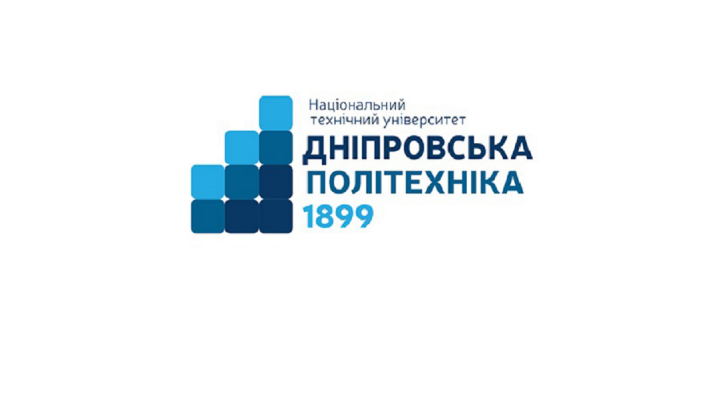                                                                      «ЗАТВЕРДЖЕНО»                                                                   завідувачка кафедри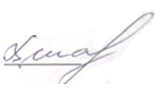 Шаповал В.М.     «26» __серпня _ 2021 рокуГалузь знань …………….…05, 07, 24, 29Спеціальність ……………...051, 071, 072, 242, 291Освітній рівень…………….Перший (бакалаврський)Освітня програма ………….-Статус ………………………вибірковаЗагальний обсяг ..………….4 кредити ЄКТС (120 годин)Форма підсумкового контролю …………………..залікТермін викладання ………..4-й семестр, 8 чвертьМова викладання …………….українськаДисциплінарні результати навчання (ДРН)Дисциплінарні результати навчання (ДРН)шифр ДРНзмістДРН-1Знати та розуміти історичні етапи розвитку туристичної індустрії та рекреаційно-туристичного господарства. ДРН-2Знати історичні та сучасні види туризму, а також напрямки туристичної діяльностіДРН-3Розуміти історичні передумови формування різних видів туризмуДРН-4Застосовувати нові форми та методи обслуговування в туризміНазва дисципліниЗдобуті результати навчанняБ1 «Географія туризму»Пояснювати особливості організації рекреаційно-туристичного просторуБ1 «Географія туризму»Аналізувати рекреаційно-туристичний потенціал територіїБ6 «Організація туристичної діяльності»Застосовувати у практичній діяльності принципи і методи організації та технології обслуговування туристівБ6 «Організація туристичної діяльності»Розробляти, просувати та реалізовувати туристичний продуктБ6 «Організація туристичної діяльності»Організовувати процес обслуговування споживачів туристичних послуг на основі використання сучасних інформаційних, комунікаційних і сервісних технологій та дотримання стандартів якості і норм безпекиБ6 «Організація туристичної діяльності»Розуміти принципи, процеси і технології організації роботи суб’єкта туристичного бізнесу та окремих його підсистемБ6 «Організація туристичної діяльності»Застосовувати навички продуктивного спілкування зі споживачами туристичних послугБ6 «Організація туристичної діяльності»Встановлювати зв’язки з експертами туристичної та інших галузейВид навчальних занятьОбсяг, годиниРозподіл за формами навчання, годиниРозподіл за формами навчання, годиниРозподіл за формами навчання, годиниРозподіл за формами навчання, годиниРозподіл за формами навчання, годиниРозподіл за формами навчання, годиниВид навчальних занятьОбсяг, годиниденнаденнавечірнявечірнязаочназаочнаВид навчальних занятьОбсяг, годиниаудиторні заняттясамостійна роботааудиторні заняттясамостійна роботааудиторні заняттясамостійна роботалекційні601842654практичні601842456лабораторнісемінариРАЗОМ120368410110ШифриДРНВиди та тематика навчальних занятьОбсяг складових, годиниЛЕКЦІЇ60ДРН-1ДРН-3Тема 1. Теоретичні основи організації                             екскурсійної діяльностіТеорія екскурсійної справи.Екскурсознавство як комплексна наукова  навчальна дисципліна.Взаємозв’язок понять метод, методика,                методологія в екскурсійній діяльності.4ДРН-1ДРН-3Тема 2. Екскурсія та її сутність. Основні функції та ознаки екскурсій.Сутність екскурсії.Еволюція терміну «екскурсія».Мета, завдання та форми проведення екскурсії.Поєднання показу та розповіді – основа  екскурсії.Екскурсія як вид діяльності.Екскурсія як форма спілкування.4ДРН-1ДРН-3Тема 3. Історія розвитку екскурсійної діяльностіЗародження екскурсійної діяльності на українських землях (друга половина ХІХ – початок ХХ ст.).Екскурсійна діяльність в Україні в 20-30-х роках ХХ ст..Екскурсія як засіб ідейно-політичного виховання в Радянській Україні.Екскурсійна діяльність в сучасній Україні.4ДРН-1ДРН-3ДРН-4Тема 4. Класифікація екскурсій. Тематика і зміст екскурсій.Класифікаційні ознаки екскурсій.Специфіка і особливості змістовних екскурсій.Специфіка і особливості екскурсій за складом і кількістю учасників.Специфіка і особливості екскурсій за місцем проведення та способом пересування.Форми проведення екскурсій6ДРН-1ДРН-2ДРН-3ДРН-4Тема 5. Основи екскурсійної методики.Організація та зміст процесу розробки нової екскурсії.Творча група, її склад. Колективний характер роботи.Основні етапи підготовки екскурсії.Порядок  складання технологічної карти екскурсії.Індивідуальний текст	екскурсії, його                     особливості.8ДРН-1ДРН-2ДРН-3ДРН-4Тема 6. Методика підготовки екскурсії.Підготовка екскурсії. Тема, мета і завдання екскурсії.Вивчення і відбір	екскурсійних об'єктів,                        розробка маршруту екскурсії.Вивчення матеріалів по темі екскурсії.Уточнення маршруту екскурсії.Контрольний та індивідуальний тексти                           екскурсії.«Портфель екскурсовода».Технологічна карта екскурсії.Проведення пробної екскурсії	та її  затвердження.8ДРН-1ДРН-2ДРН-3ДРН-4Тема 7. Техніка проведення екскурсії.Класифікація методичних прийомів  проведення екскурсії.Методичні прийоми показу.Методичні прийоми розповіді.Якість проведення екскурсіїОсновні критерії оцінки екскурсії8ДРН-1ДРН-2ДРН-3ДРН-4	Тема 8. Професійна майстерність та особистість              екскурсоводаПрофесійні здібності та якості екскурсовода.Майстерність екскурсовода.Вміння і навички екскурсовода.Мова екскурсовода.6ДРН-1ДРН-2ДРН-3ДРН-4Тема 9. Диференційований підхід до екскурсійного обслуговуванняСуть, основні принципи диференційованого підходу.Диференційований підхід до організації, змісту й методики підготовки та проведення екскурсій залежно від груп екскурсантів.Особливості підготовки та проведення екскурсій для різних груп.6ДРН-1ДРН-2ДРН-3ДРН-4Тема 10. Управління екскурсійною діяльністю в  ринкових умовахЗагальні положення законодавства щодо                        екскурсійної  діяльностіСистема управляння екскурсійною діяльністю.Засади адміністративно-правового  регулювання екскурсійної  діяльності в Україні.6ПРАКТИЧНІ ЗАНЯТТЯ60ДРН-1ДРН-2ДРН-4Практичне заняття 1. Теоретичні основи організації екскурсійної діяльностіТеорія екскурсійної справи.Екскурсознавство як комплексна наукова навчальна дисципліна.Взаємозв’язок понять метод, методика, методологія в екскурсійній діяльності.4ДРН-1ДРН-2ДРН-4Практичне заняття 2, 3. Екскурсія та її сутність. Основні функції та ознаки екскурсій.Сутність екскурсії.Еволюція терміну «екскурсія».Мета, завдання та форми проведення екскурсії.Поєднання показу та розповіді – основа                       екскурсії.Екскурсія як вид діяльності.Екскурсія як форма спілкування.4ДРН-1ДРН-2ДРН-4Практичне заняття 4,5. Історія розвитку екскурсійної діяльності.Зародження екскурсійної діяльності на українських землях (друга половина ХІХ – початок ХХ ст.).Екскурсійна діяльність в Україні в 20-30-х роках ХХ ст..Екскурсія як засіб ідейно-політичного виховання в Радянській Україні.Екскурсійна діяльність в сучасній Україні.4ДРН-1ДРН-2ДРН-3ДРН-4Практичне заняття 6,7. Класифікація екскурсій. Тематика і зміст екскурсій.Класифікаційні ознаки екскурсій.Специфіка і особливості змістовних екскурсій.Специфіка і особливості екскурсій за складом і кількістю учасників.Специфіка і особливості екскурсій за місцем проведення та способом пересування.Форми проведення екскурсій8ДРН-1ДРН-2ДРН-3ДРН-4Практичне заняття 8. Основи екскурсійної методики.Організація та зміст процесу розробки нової екскурсії.Творча	група, її склад. Колективний характер роботи.Основні етапи підготовки екскурсії.Порядок складання технологічної карти екскурсії.Індивідуальний текст екскурсії, його особливості.6ДРН-1ДРН-2ДРН-3ДРН-4Практичне заняття 9, 10.  Методика підготовки екскурсії.Підготовка екскурсії. Тема, мета і завдання екскурсії.Вивчення і відбір	екскурсійних об'єктів,  розробка маршруту екскурсії.Вивчення матеріалів по темі екскурсії.Уточнення маршруту екскурсії.Контрольний та індивідуальний тексти                            екскурсії.«Портфель екскурсовода».Технологічна карта екскурсії.Проведення пробної екскурсії	та її                        затвердження.6ДРН-1ДРН-2ДРН-3ДРН-4Практичне заняття 11,12. Техніка проведення екскурсії.Класифікація методичних прийомів                               проведення екскурсії.Методичні прийоми показу.Методичні прийоми розповіді.Якість проведення екскурсіїОсновні критерії оцінки екскурсії.8ДРН-1ДРН-2ДРН-3ДРН-4Практичне заняття 13,14. Професійна майстерність та особистість екскурсовода.Професійні здібності та якості екскурсовода.Майстерність екскурсовода.Вміння і навички екскурсовода.Мова екскурсовода.8ДРН-1ДРН-2ДРН-3ДРН-4Практичне заняття 15. Диференційований підхід до екскурсійного обслуговуванняСуть, основні принципи диференційованого підходу.Диференційований підхід до організації, змісту й методики підготовки та проведення екскурсій залежно від груп екскурсантів.Особливості підготовки та проведення екскурсій для різних груп.6ДРН-1ДРН-2ДРН-3ДРН-4Практичне заняття 16, 17. Управління екскурсійною діяльністю в ринкових умовахЗагальні положення законодавства щодо екскурсійної діяльностіСистема управляння екскурсійною діяльністю.Засади	адміністративно-правового регулювання екскурсійної діяльності в Україні.6РАЗОМРАЗОМ120РейтинговаІнституційна90…100відмінно / Excellent74…89добре / Good60…73задовільно / Satisfactory0…59незадовільно / FailПОТОЧНИЙ КОНТРОЛЬПОТОЧНИЙ КОНТРОЛЬПОТОЧНИЙ КОНТРОЛЬПІДСУМКОВИЙ КОНТРОЛЬПІДСУМКОВИЙ КОНТРОЛЬнавчальне заняттязасоби діагностикипроцедуризасоби діагностикипроцедурилекціїконтрольні завдання за кожною темоювиконання завдання під час лекційкомплексна контрольна робота (ККР)визначення середньозваженого результату поточних контролів;виконання ККР під час залікупрактичніконтрольнізавдання за кожною темоювиконання завдань під час практичних занятькомплексна контрольна робота (ККР)визначення середньозваженого результату поточних контролів;виконання ККР під час залікупрактичніконтрольнізавдання за кожною темоювиконання завдань під час самостійної робо-тикомплексна контрольна робота (ККР)визначення середньозваженого результату поточних контролів;виконання ККР під час залікуОпис кваліфіка-ційного рівняВимоги до знань, умінь/навичок, комунікації відповідальності і автономіїПоказникоцінки ЗнанняЗнанняЗнання- концептуальні наукові та прак-тичні знання, -критичне осми-слення основних теорій, принципів методів і понять у навчанні та професійнійдіяльностіВідповідь відмінна – правильна, обґрунтована,осмислена. Характеризує наявність:- концептуальних знань;-  високого ступеню володіння станом питання;-  критичного осмислення основних теорій,принципів,методів і понять у навчанні та професійній діяльностіВідповідь містить негрубі помилки або описки95-10090-94- концептуальні наукові та прак-тичні знання, -критичне осми-слення основних теорій, принципів методів і понять у навчанні та професійнійдіяльностіВідповідь правильна, але має певні неточності85-89- концептуальні наукові та прак-тичні знання, -критичне осми-слення основних теорій, принципів методів і понять у навчанні та професійнійдіяльностіВідповідь правильна, але має певні неточності й недостатньо обґрунтована80-84- концептуальні наукові та прак-тичні знання, -критичне осми-слення основних теорій, принципів методів і понять у навчанні та професійнійдіяльностіВідповідь правильна, але має певні неточності, недостатньо обґрунтована та осмислена 74-79- концептуальні наукові та прак-тичні знання, -критичне осми-слення основних теорій, принципів методів і понять у навчанні та професійнійдіяльностіВідповідь фрагментарна70-73- концептуальні наукові та прак-тичні знання, -критичне осми-слення основних теорій, принципів методів і понять у навчанні та професійнійдіяльностіВідповідь демонструє нечіткі уявлення студента про об’єкт вивчення65-69- концептуальні наукові та прак-тичні знання, -критичне осми-слення основних теорій, принципів методів і понять у навчанні та професійнійдіяльностіРівень знань мінімально задовільний60-64- концептуальні наукові та прак-тичні знання, -критичне осми-слення основних теорій, принципів методів і понять у навчанні та професійнійдіяльностіРівень знань незадовільний<60Уміння /навичкиУміння /навичкиУміння /навички-розв'язанняскладнихнепередбачуванихзадач і проблем успеціалізованихсферах професій-ної діяльності та/або навчання, що передбачає збирання таінтерпретаціюінформації (даних),вибір методів таінструментальнихзасобів,застосуван-ня інноваційнихпідходівВідповідь характеризує уміння:виявляти проблеми;формулювати гіпотези;розв'язувати проблеми;обирати адекватні методи та інструментальнізасоби;збирати та логічно й зрозуміло інтерпретуватиінформацію;використовувати інноваційні підходи до розв’язання завдання.95-100-розв'язанняскладнихнепередбачуванихзадач і проблем успеціалізованихсферах професій-ної діяльності та/або навчання, що передбачає збирання таінтерпретаціюінформації (даних),вибір методів таінструментальнихзасобів,застосуван-ня інноваційнихпідходівВідповідь характеризує уміння застосовувати знання в практичній діяльності з негрубими помилками90-94-розв'язанняскладнихнепередбачуванихзадач і проблем успеціалізованихсферах професій-ної діяльності та/або навчання, що передбачає збирання таінтерпретаціюінформації (даних),вибір методів таінструментальнихзасобів,застосуван-ня інноваційнихпідходівВідповідь характеризує уміння застосовувати знання в практичній діяльності, але має певні неточності при реалізації однієї вимоги 85-89-розв'язанняскладнихнепередбачуванихзадач і проблем успеціалізованихсферах професій-ної діяльності та/або навчання, що передбачає збирання таінтерпретаціюінформації (даних),вибір методів таінструментальнихзасобів,застосуван-ня інноваційнихпідходівВідповідь характеризує уміння застосовувати знання в практичній діяльності, але має певні неточності при реалізації двох вимог80-84-розв'язанняскладнихнепередбачуванихзадач і проблем успеціалізованихсферах професій-ної діяльності та/або навчання, що передбачає збирання таінтерпретаціюінформації (даних),вибір методів таінструментальнихзасобів,застосуван-ня інноваційнихпідходівВідповідь характеризує уміння застосовувати знання в практичній діяльності, але має певні неточності при реалізації трьох вимог74-79-розв'язанняскладнихнепередбачуванихзадач і проблем успеціалізованихсферах професій-ної діяльності та/або навчання, що передбачає збирання таінтерпретаціюінформації (даних),вибір методів таінструментальнихзасобів,застосуван-ня інноваційнихпідходівВідповідь характеризує уміння застосовувати знання в практичній діяльності, але має певні неточності при реалізації чотирьох вимог70-73-розв'язанняскладнихнепередбачуванихзадач і проблем успеціалізованихсферах професій-ної діяльності та/або навчання, що передбачає збирання таінтерпретаціюінформації (даних),вибір методів таінструментальнихзасобів,застосуван-ня інноваційнихпідходівВідповідь характеризує уміння застосовувати знання в практичній діяльності при виконанні завдань за зразком65-69-розв'язанняскладнихнепередбачуванихзадач і проблем успеціалізованихсферах професій-ної діяльності та/або навчання, що передбачає збирання таінтерпретаціюінформації (даних),вибір методів таінструментальнихзасобів,застосуван-ня інноваційнихпідходівВідповідь характеризує уміння застосовувати знання при виконанні завдань за зразком, але з неточностями60-64-розв'язанняскладнихнепередбачуванихзадач і проблем успеціалізованихсферах професій-ної діяльності та/або навчання, що передбачає збирання таінтерпретаціюінформації (даних),вибір методів таінструментальнихзасобів,застосуван-ня інноваційнихпідходівРівень умінь незадовільний<60КомунікаціяКомунікаціяКомунікація-донесення до фахівців і нефа-хівців інформації, ідей, проблем, рішень, власного досвіду  та аргументації;- здатність ефективно формувати комунікаційну стратегіюВільне володіння проблематикою галузі.Зрозумілість відповіді (доповіді). Мова:правильна;чиста;ясна;точна;логічна;виразна;лаконічна. Комунікаційна стратегія:послідовний і несуперечливий розвиток думки;наявність логічних власних суджень;доречна аргументації та її відповідність відстоюваним положенням;правильна структура відповіді (доповіді);правильність відповідей на запитання;доречна техніка відповідей на запитання;здатність робити висновки та формулювати пропозиції95-100-донесення до фахівців і нефа-хівців інформації, ідей, проблем, рішень, власного досвіду  та аргументації;- здатність ефективно формувати комунікаційну стратегіюДостатня зрозумілість відповіді (доповіді) та доречна комунікаційна стратегія з незначними хибами90-94-донесення до фахівців і нефа-хівців інформації, ідей, проблем, рішень, власного досвіду  та аргументації;- здатність ефективно формувати комунікаційну стратегіюДобре володіння проблематикою галузі.Добра зрозумілість відповіді (доповіді) та доречнакомунікаційна стратегія (сумарно не реалізовано тривимоги))85-89-донесення до фахівців і нефа-хівців інформації, ідей, проблем, рішень, власного досвіду  та аргументації;- здатність ефективно формувати комунікаційну стратегіюДобре володіння проблематикою галузі.Добра зрозумілість відповіді (доповіді) та доречна комунікаційна стратегія (сумарно не реалізовано чотиривимоги)80-84-донесення до фахівців і нефа-хівців інформації, ідей, проблем, рішень, власного досвіду  та аргументації;- здатність ефективно формувати комунікаційну стратегіюДобре володіння проблематикою галузі.Добра зрозумілість відповіді (доповіді) та доречнакомунікаційна стратегія (сумарно не реалізовано п’ятьвимог)74-79-донесення до фахівців і нефа-хівців інформації, ідей, проблем, рішень, власного досвіду  та аргументації;- здатність ефективно формувати комунікаційну стратегіюЗадовільне володіння проблематикою галузі.Задовільна зрозумілість відповіді (доповіді) та доречнакомунікаційнастратегія (сумарнонереалізованосімвимог)70-73-донесення до фахівців і нефа-хівців інформації, ідей, проблем, рішень, власного досвіду  та аргументації;- здатність ефективно формувати комунікаційну стратегіюЧасткове володіння проблематикою галузі.Задовільна зрозумілість відповіді (доповіді) такомунікаційнастратегіязхибами (сумарнонереалізовано дев’ять вимог)65-69-донесення до фахівців і нефа-хівців інформації, ідей, проблем, рішень, власного досвіду  та аргументації;- здатність ефективно формувати комунікаційну стратегіюФрагментарне володіння проблематикою галузі.Задовільназрозумілістьвідповіді (доповіді) такомунікаційнастратегіязхибами (сумарнонереалізовано 10 вимог)60-64-донесення до фахівців і нефа-хівців інформації, ідей, проблем, рішень, власного досвіду  та аргументації;- здатність ефективно формувати комунікаційну стратегіюРівень комунікації незадовільний<60Відповідальність і автономіяВідповідальність і автономіяВідповідальність і автономія-управліннякомплексними діями або проек-тами, відповідальність за прийняття рішень у непередбачува-них умовах;-відповідальністьза професійнийрозвиток окремихосіб та/або груп осіб;-здатність до по-дальшого навчан-ня з високим рів-нем автономностіВідмінне володіння компетенціями менеджментуособистості, орієнтованих на:1) управління комплексними проектами, що передбачає:-  дослідницький характер навчальної діяльності,позначена вмінням самостійно оцінювати різноманітніжиттєві ситуації, явища, факти, виявляти і відстоюватиособисту позицію;-  здатність до роботи в команді;-  контроль власних дій;2) відповідальність за прийняття рішень внепередбачуваних умовах, що включає:-  обґрунтування власних рішень положенняминормативної бази галузевого та державного рівнів;-  самостійність під час виконання поставлених завдань;-  ініціативу в обговоренні проблем;-  відповідальність за взаємовідносини;3) відповідальність за професійний розвиток окремихосіб та/або груп осіб, що передбачає:-  використання професійно-орієнтовних навичок;-  використання доказів із самостійною і правильноюаргументацією;-  володіння всіма видами навчальної діяльності;4) здатність до подальшого навчання з високим рівнемавтономності, що передбачає:-  ступінь володіння фундаментальними знаннями;-  самостійність оцінних суджень;-  високий рівень сформованості загальнонавчальнихумінь і навичок;-  самостійний пошук та аналіз  джерел інформації95-100-управліннякомплексними діями або проек-тами, відповідальність за прийняття рішень у непередбачува-них умовах;-відповідальністьза професійнийрозвиток окремихосіб та/або груп осіб;-здатність до по-дальшого навчан-ня з високим рів-нем автономностіУпевнене володіння компетенціями менеджментуособистості (не реалізовано дві вимоги)90-94-управліннякомплексними діями або проек-тами, відповідальність за прийняття рішень у непередбачува-них умовах;-відповідальністьза професійнийрозвиток окремихосіб та/або груп осіб;-здатність до по-дальшого навчан-ня з високим рів-нем автономностіДобре володіння компетенціями менеджментуособистості (не реалізовано три вимоги)85-89-управліннякомплексними діями або проек-тами, відповідальність за прийняття рішень у непередбачува-них умовах;-відповідальністьза професійнийрозвиток окремихосіб та/або груп осіб;-здатність до по-дальшого навчан-ня з високим рів-нем автономностіДобре володіння компетенціями менеджментуособистості (не реалізовано чотири вимоги)80-84-управліннякомплексними діями або проек-тами, відповідальність за прийняття рішень у непередбачува-них умовах;-відповідальністьза професійнийрозвиток окремихосіб та/або груп осіб;-здатність до по-дальшого навчан-ня з високим рів-нем автономностіДобре володіння компетенціями менеджментуособистості (не реалізовано шість вимог)74-79-управліннякомплексними діями або проек-тами, відповідальність за прийняття рішень у непередбачува-них умовах;-відповідальністьза професійнийрозвиток окремихосіб та/або груп осіб;-здатність до по-дальшого навчан-ня з високим рів-нем автономностіЗадовільне володіння компетенціями менеджментуособистості (не реалізовано сім вимог)70-73-управліннякомплексними діями або проек-тами, відповідальність за прийняття рішень у непередбачува-них умовах;-відповідальністьза професійнийрозвиток окремихосіб та/або груп осіб;-здатність до по-дальшого навчан-ня з високим рів-нем автономностіЗадовільне володіння компетенціями менеджментуособистості (не реалізовано вісім вимог)65-69-управліннякомплексними діями або проек-тами, відповідальність за прийняття рішень у непередбачува-них умовах;-відповідальністьза професійнийрозвиток окремихосіб та/або груп осіб;-здатність до по-дальшого навчан-ня з високим рів-нем автономностіРівень автономності та відповідальності фрагментарний60-64-управліннякомплексними діями або проек-тами, відповідальність за прийняття рішень у непередбачува-них умовах;-відповідальністьза професійнийрозвиток окремихосіб та/або груп осіб;-здатність до по-дальшого навчан-ня з високим рів-нем автономностіРівень автономності та відповідальності незадовільний<60